First Name of Application CV No 1640826Whatsapp Mobile: +971504753686 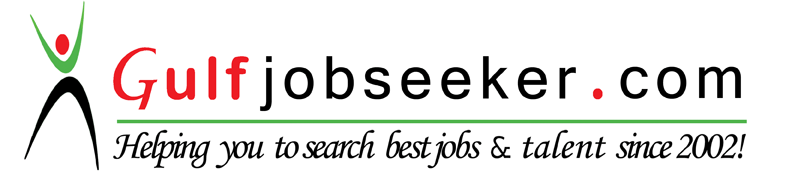 To get contact details of this candidate Purchase our CV Database Access on this link.http://www.gulfjobseeker.com/employer/services/buycvdatabase.php CURRICULUM VITAETo secure a promising position that offers both a challenge and a good opportunity for growth and to work in a stimulating environment where I can apply & enhance my knowledge, skill to serve the firm to the best of my efforts.C, C++HTML, SQL, MS Power Point,  MS word, MS Excel, Visual Basic, Php (Basic), Java (Basic), XML, MATLABDone a main project (B. E.), Steganos Watermarking Utility using Windows XP as Operating System, Java as Front End and SQL as Back End.Done a mini-project (M. Tech.), Secure Transmission of Images using MATLAB as the Tool.Title: Secure Transmission of Multimedia ObjectsSupervisor: Ms. Supriya L. P., Sree Buddha College of Engg. & Tech.Description:  This work mainly emphasis on the security. Transmission of multimedia object means the secure transmission of text, image, audio and video. Cryptographic techniques provide the security during transmission of multimedia objects. Advanced Encryption Standard (AES) algorithm with 128 bit key is used for encryption and decryption of multimedia objects. Secure hash value of the multimedia objects are calculated for ensuring the security. SHA1 algorithm is used for calculating the hash value. AES algorithm prevent various types of attacks like message disclosure, replay attack etc.Taken a seminar on the topic “Iris Recognition.”Taken a seminar on the topic “An Energy Efficient Fuzzy Logic Cluster Formation Protocol in Wireless Sensor Networks.”Taken a seminar on the topic “Satellite Monitoring of Wireless Sensor Networks.” Good listener.Quick Learner.Expert in maintaining PowerPoint presentations and Microsoft office Applications.Have a fair knowledge in planning.Motivation towards the work.A very good team player and an excellent communicator.Willing to take challenges and learn new things.Can work under pressure.Faithful and DedicatedOrganization: Blue Shell Security
Duration: 1 week
Description: This project was intended to study the various security attacks.Organization: A. R. Software Solutions Pvt. Ltd.Duration: 1 weekParticipated in an Entrepreneurship Awareness Camp Organized by Centre for Entrepreneurship Development, Tamilnadu.Participated in a workshop on “OPEN CLOUD-THE WAY AHEAD” organized by Red Hat India Pvt. Ltd. And IPSR solutions Ltd.Participated in a technical workshop titled Ethical Hacking and Cyber Security, organized by Computer Society of India.AMRITHA UNIVERSITYDesignation: Web Developer	Duration: June 2010 to December 2011TANDEM ENTRANCE COACHING CENTERDesignation: Teaching faculty	Subjects: Maths, Computer ScienceDuration: June 2010 to June 2011PRESIDENCY  COLLEGE      Designation: Teaching FacultyUniversity: M. G. UniversityDepartment: Information Technology (IT)	Duration: June 2011 to July 2013CITY SHOES, DUBAIDesignation: IT Support & Administration	Duration: December 2015 Till the DateSanthi Mol P., "A Survey on Different Protocols for Secure Transmission of SMS", International Journal of Engineering Research and General Science,   Volume 3, Issue 4, July-August, 2015.Santhi Mol P., Anjana P. Nair, "Secure Transmission of Images using Encryption ", International Journal of Modern Trends in Engineering Research, Volume 2, Issue 7, July 2015. Santhi Mol P., "A Survey on Secure Transmission of Multimedia Objects", International Journal of Computer Science Engineering Technology, Volume 6, Issue 8, August 2015.Santhi Mol P., Supriya L. P., "Secure Transmission of Multimedia Objects", International Journal of Current Research, Volume 7, Issue 4, September 2015.CAREER OBJECTIVEACADEMIC PROFILE   DegreeBoard / UniversityCollegeYear CGPA / PercentageM.Tech. [CSE]M. G. UniversitySree Buddha College of Engg. & Tech.2013 - 2015       7.3/10  B.E [CSE]Anna UniversityLord Jegannath College of Engg. & Tech.2007 - 2010         71%Diploma[CSE]Board of Technical EducationN. S. S. Poly Technic College  2004-2007        75%  Plus Two[CS]Board of Higher Secondary EducationN. S. S. H. S. S.2002-200452%S. S. L. C.Kerala BoardS. K. V. H. S. S     200273%TECHNICAL SKILLSACADEMIC PROJECTSM.TECH  THESIS (2015)SEMINARSKEY SKILLSMAJOR STRENGTHSTRAININGACHIEVEMENTSWORK EXPERIENCESPAPER  PUBLISHEDPERSONAL PROFILENationalityIndianDate of Birth30/05/1987Languages KnownEnglish, Malayalam, Tamil 